ND Cares Executive Team                                      AGENDA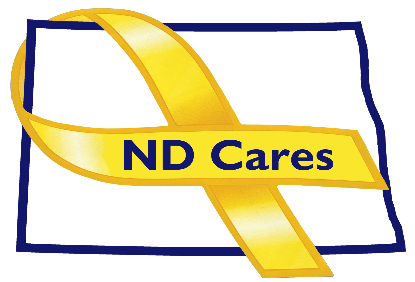                                   				10:30 a.m. – Noon                                  				January 12, 2022            Fraine Barracks – Bldg. 30 - Bismarck, ND                Virtual Meeting Call – In: 701-328-0950 Conference ID: 404 083 915#Click here to join the meeting via Microsoft Teams on computer or mobile appOPENING Comments (Shelly or Cindy)Approve Executive Committee meeting minutes from Dec 8, 2022.
Presentation: TBA
NEW BUSINESSExecutive Committee Member UpdatesCo-ChairpersonND DVARegional VA, FargoND Dept. of HealthND Dept. of Human Services, Behavioral Health DivisionND National GuardArmy Reserve Ambassador for North DakotaChairpersonOLD BUSINESSND Cares Business Update Current number of businesses: 22ND Cares Community Update  Current number of communities: 55Bridges for the Fallen UpdateStrategic Plan UpdateGovernor’s Challenge
UPCOMING EVENTSND 2023 Legislative Calendar of DeadlinesFirst Link ASIST Training: January 24-25 9:00 am 5:00 pm, Fargo $240Meet FirstLink Virtual Presentation: Jan 31Grand Forks Military Affairs Committee: Jan 18Fargo/Moorhead Military Affairs Committee: Feb 9Devils Lake Military Affairs Committee: Jan 26Minot Military Affairs Committee: Feb 2Williston Military Affairs Committee: Feb 3VA S.A.V.E Virtual Training: Jan 19, and Feb 16. Contact Tammy Monsebroten for information.Behavioral Health Webinar, Question, Persuade, Refer: February 21, 2023VA CALM Virtual Training: Mar 15 Contact Sarah Kemp-Tabbut for information.NDHHS Ethics of Peer Support: Mar 15, 2023ND Brain Injury Network 2023 Mind Matters Conference: Mar 23-24, 2023, MandanACOVA Meeting: Feb 16-17 Comfort Inn, BismarckNEXT MEETING DATESND Cares Coalition Meeting, March 2, 2023 1:00 pm-4:00 pmND Cares Executive Committee Meeting (proposed) Feb 9, 2023, 10:30 am-Noon